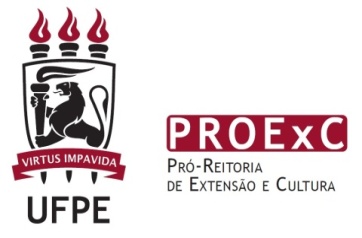 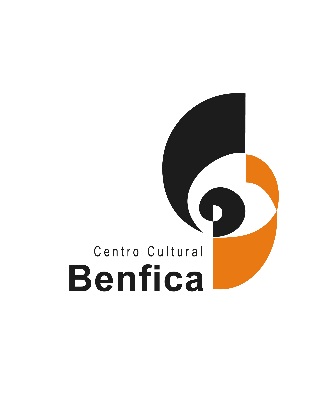 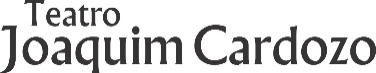 CHAMADA PARA SELEÇÃO DE PROPOSTAS DA I MOSTRA“THEATRÓN – EXERCÍCIOS DE OLHAR”A Pró-Reitoria de Extensão e Cultura (PROEXC), por meio da sua Diretoria de Cultura, torna pública, para a comunidade em geral, esta chamada para seleção de propostas de apresentações de teatro e/ou dança, voltadas para o público adulto, para compor a programação da I Mostra “Theatrón – Exercícios de olhar”, a ser realizado no período de 21 de novembro a 17 de dezembrode 2018, no Teatro Joaquim Cardozo, localizado no Centro Cultural Benfica. As inscrições das propostas e a seleção das mesmas serão regidas pelas cláusulas e condições constantes desta chamada.1. DO OBJETO1.1 – Selecionar propostas de apresentações de teatro e/ou dança, voltadas para o público adulto, para compor a programação da I Mostra “Theatrón - Exercícios de olhar”. Cada projetoaprovado receberá uma ajuda de custo de R$ 500,00 (quinhentos reais), e terá por obrigações a realização de duas apresentaçõese a participação em roda de debaterealizada em dia posterior às apresentações. Os debates terão por finalidade a apreciação crítica dos espetáculos e serão mediados por convidados pela organização da mostra.2. DO LOCAL E PERÍODO DEREALIZAÇÃO2.1 – As atividades serão realizadas no Teatro Joaquim Cardozo, localizado no Centro Cultural Benfica (rua Benfica, 157, Madalena – Recife/PE), equipamento cultural da Universidade Federal de Pernambuco.2.2 – O Teatro Joaquim Cardozo possui 50 lugares e palco com dimensões de 5,10 x 5,70. Mais informações técnicas sobre o espaço, incluindo seu rider de luz, estão no Anexo II. As propostas devem se adequar às dimensões do espaço e equipamentos de iluminação e som disponíveis no teatro. 2.3 – A Mostra acontecerá de21 de novembro a 17 de dezembro, com apresentações nas sextas-feiras, às 20h, e nos sábados, às 19h, e debate sobre o espetáculo sempre na segunda-feira subseqüente às apresentações, às 19h. Cada proposta selecionada ocupará um final de semana. As apresentações das sextas e os debates da segunda-feira serão obrigatoriamente gratuitos, sendo opcional, aos contemplados, cobrar bilheteria aos sábados. 3. DAS PROPOSTAS3.1 – Serão selecionadas até 4 (quatro) propostas.3.2 – Poderão ser inscritas propostas de pessoas físicas ou jurídicas, devidamente constituídas, de forma individual ou coletiva.3.3 – Nas inscrições de proposições coletivas, deverá ser escolhido um dos membros do grupo como representante dos demais perante a Comissão de Seleção. É imprescindível que o representante/proponente seja brasileiro(a) e maior de 18 anos.4. DOS PRAZOS E CONDIÇÕES PARA INSCRIÇÃO4.1 – As inscrições estarão abertas no período de 09 de outubro a 04 de novembro de 2018.4.2 – A inscrição da proposta é gratuita e deverá ser realizada através do preenchimento de formulário disponível como anexo (Anexo I) desta chamada. 4.3 – O formulário deverá ser devidamente preenchido e enviadoexclusivamente por e-mail, para o endereço benfica.ufpe@gmail.com , junto com os seguintes anexos:4.3.1 – Vídeo, de preferência sem edição, do espetáculo completo (enviar por link aberto do Youtube, Vimeo ou plataformas semelhantes);4.3.2 – Três fotos de divulgação do espetáculo em boa resolução (300 dpi ou superior);4.3.3 – No caso de proposições coletivas, o proponentedeverá anexarumaDeclaração de Representação, devendo-se constar, da mesma,adesignaçãodo proponente,como representante do grupo, com a assinatura de todos os integrantes.4.3.4 – Para proponentes Pessoa Física, uma cópia da Certidão Negativa de Débitos (disponível nolink abaixo):http://servicos.receita.fazenda.gov.br/Servicos/certidao/CndConjuntaInter/InformaNICertidao.asp?tipo=24.3.5 – Para proponentes Pessoa Jurídica, uma cópia de cada certidão abaixo:Regularidade do Empregador perante o FGTS:https://www.sifge.caixa.gov.br/Cidadao/Crf/FgeCfSCriteriosPesquisa.aspCertidão Conjunta de Débitos Relativos a Tributos Federais e à Dívida Ativa da União:http://servicos.receita.fazenda.gov.br/Servicos/certidao/CndConjuntaInter/InformaNICertidao.asp?Tipo=1Certidão Negativa de Débitos Trabalhistas:http://www.tst.jus.br/certidao4.5 – Será aceita uma única inscrição por proponente (individual ou coletiva).4.7 – As propostas enviadas de forma inadequada, seja por falta de informações exigidas ou por qualquer outra incorreção que não atenda ao estipulado por esta chamada, não serão consideradas aptas para o processo de seleção.4.8 – A inscrição implicará o reconhecimento e concordância, por parte do proponente e de sua equipe, de todas as condições mencionadas na presente chamada.4.9 – Não serão recebidas propostas após as 23h59 do dia 04 de novembro de 2018.5. DA SELEÇÃO5.1 – As propostas inscritas serão avaliadas pela equipe da Diretoria de Cultura da PROEXC,que terá autonomia plena para desclassificar as propostas que não se enquadrarem às exigências da presente chamada.5.2 – A Diretoria de Cultura se reserva o direito de propor pequenas adequações, nas propostas selecionadas, se necessário.5.3 – O resultado da seleção será divulgado no site da PROEXC e nas mídias sociais do Centro Cultural Benfica (Facebook e Instagram),no dia 09 de novembro de 2018.5.4 – A seleção das propostas analisadas pela Comissão será feita com base nos critérios abaixo relacionados, sem prejuízo de outros:a) mérito artístico da proposta, com especial interesse por propostas que abordem,como temática, a riqueza da diversidade humana;b) adequação da proposta ao espaço físico disponível;c) viabilidade da produção apresentada em relação às disponibilidades técnicas doTeatro Joaquim Cardozo.6. DO PROCESSO DE CONTRATAÇÃO E DA REMUNERAÇÃO6.1  –  Após  a  divulgação  dos  resultados  será  enviada,  aos  selecionados,  a  lista  de  documentos necessários para a contratação, com prazo de uma semana para a entrega.6.2 – Será efetuado um pagamento, apenas após concluída a mostra, de R$ 500,00 (quinhentos reais) para cada proposta selecionada, em nome do proponente/representante (pessoa física ou jurídica). No caso de Pessoa Jurídica, o proponente deverá emitir nota fiscal. 6.3 – As datas de apresentação serão definidas pela Diretoria de Cultura, preenchendo os fins de semana entre 23 de novembro e 17 de dezembro, em consonância com os aprovados. 7. DOS DIREITOS DE IMAGEM, DIVULGAÇÃO E REGISTRO7.1  –  Os  proponentes  e  os  integrantes  dos  grupos  selecionados  autorizam  a  UFPE,  no  ato  da contratação, a divulgar sua(s) imagem(ns), voz, fotos, vídeos na mídia falada, escrita, televisionada e eletrônica, para fins de divulgação e documentação.8. DAS DISPOSIÇÕES GERAIS8.1 – Nenhum proponente selecionado poderá repassar a terceiros, no todo ou em parte, o espaço a ele autorizado para a realização da apresentação;8.2 – A Diretoria de Cultura não se responsabilizará por despesas com hospedagem, alimentação, traslado ou quaisquer outros custos que se  façam  necessários  para  a  montagem, desmontagem e transporte, relativos às apresentações selecionadas.8.3 – O artista ou grupo selecionado deverá dispor de todos os direitos autorais e de exibição, caso seu projeto utilize ou mencione obras de terceiros, assumindo integralmente a responsabilidade legal, isentando e preservando a UFPE, os organizadores e promotores da Mostra de quaisquer eventuais danos a terceiros.8.4 – O ato de inscrição do proponente implica a plena e expressa aceitação das normas constantes nesta chamada.8.5 – Os casos omissos serão resolvidos pelaDiretoria de Cultura da UFPE.Recife, 09 de outubro de 2018.Luís ReisDiretor de Cultura da UFPE